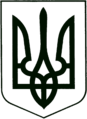 УКРАЇНА
        МОГИЛІВ-ПОДІЛЬСЬКА МІСЬКА РАДА
   ВІННИЦЬКОЇ ОБЛАСТІВИКОНАВЧИЙ КОМІТЕТРІШЕННЯ №453    Від 29.12.2016р.                                                     м. Могилів – ПодільськийПро втрату статусу дитини, позбавленої батьківського піклування                                         та припинення над ним опіки Керуючись ст. 34 Закону України «Про місцеве самоврядування в Україні», відповідно до Закону України «Про охорону дитинства», глави 19 Сімейного кодексу України, Цивільного кодексу України, Закону України «Про органи і служби у справах дітей та спеціальні установи для дітей»,  постанови Кабінету Міністрів України від 24.09.2008р. №866 «Питання діяльності органів опіки та піклування, пов’язані із захистом прав дітей», рішення Могилів – Подільського міськрайонного суду Вінницької області від 04.03.2016 р. справа № 138/641/16-ц,-                                       виконком міської ради ВИРІШИВ:Вважати, що _____________________, ______ року народження, втратив статус дитини, позбавленої батьківського піклування.Припинити опіку ____________________, _______ року народження, який мешкає за адресою: вулиця Ракова Шийка, буд ___,      м. Могилів – Подільський, Вінницької області над малолітньою      дитиною ________________________, ______ року народження. Рішення виконавчого комітету міської ради від 13.03.2015 року №57      «Про надання статусу дитини, позбавленої батьківського піклування»,      від 26.03.2015 року №81 «Про встановлення опіки над дитиною» вважати      такими, що втратили чинність у зв’язку із усиновленням малолітньої      дитини.Контроль за виконанням даного рішення покласти на заступника міського голови з питань діяльності виконавчих органів Кригана В.І..                Міський голова                                                                 П. Бровко